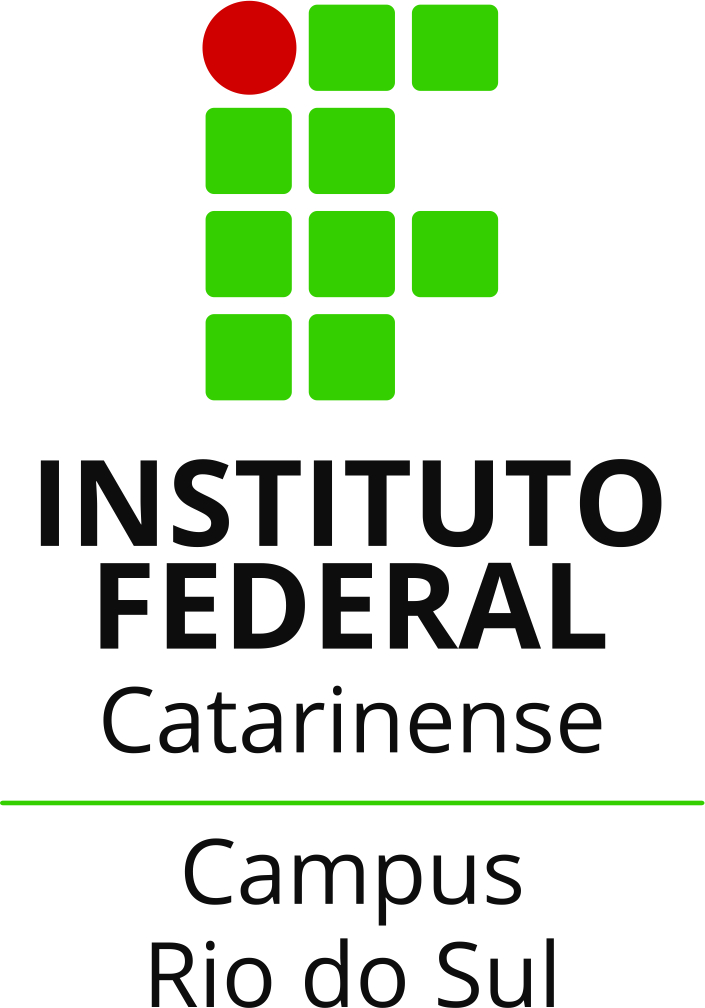 COORDENAÇÃO EXTENSÃO, ESTÁGIO E EGRESSOS – CEEEHORÁRIO DE ATENDIMENTOHorário de atendimentoHorário de atendimentoLocal2ª feira7h30m às 11h30m12h30min às 16h30minSede3ª feira7h30m às 11h30m12h30min às 16h30minUnidade Urbana4ª feira12h30 às 17h30m18h30m às 21h30mSede5ª feira12h30 às 17h30m18h30m às 21h30mUnidade Urbana6ª feira7h30m às 11h30m12h30min às 16h30minSedeROGÉRIO KRAUSECoord. de Extensão, Estágio e EgressosPort. nº 057/2020 de 31.01.2020Contatosextensao.riodosul@ifc.edu.brrogerio.krause@ifc.edu.br47-35313716